4	в соответствии с Резолюцией 95 (Пересм. ВКР-07) рассмотреть резолюции и рекомендации предыдущих конференций с целью их возможного пересмотра, замены или аннулирования;ВведениеРассмотрение Резолюций и Рекомендаций предыдущих конференций является постоянным пунктом повестки дня. Ввиду этого ВКР-19 должна на основании предложений Членов МСЭ принять решение относительно того, есть ли необходимость изменения или исключения каких-либо Резолюций или Рекомендаций предыдущих конференций.СЕПТ рассмотрела Резолюции и Рекомендации предыдущих конференций и решила внести предложения по изменению, исключению или обоснованному решению воздержаться от изменений по следующим вопросам.ПредложенияСТАТЬЯ 5Распределение частотРаздел IV  –  Таблица распределения частот
(См. п. 2.1)MOD	EUR/16A18/15.134	Использование полос 5900–5950 кГц, 7300–7350 кГц, 9400–9500 кГц, 11 600–11 650 кГц, 12 050–12 100 кГц, 13 570–13 600 кГц, 13 800–13 870 кГц, 15 600–15 800 кГц, 17 480–17 550 кГц и 18 900–19 020 кГц радиовещательной службой осуществляется в соответствии с процедурой Статьи 12. Администрациям настоятельно рекомендуется использовать эти полосы, чтобы способствовать внедрению излучений с цифровой модуляцией в соответствии с положениями Резолюции 517 (Пересм. ВКР-).     (ВКР-)Основания:	Резолюция 517 была пересмотрена ВКР-15.MOD	EUR/16A18/25.516B	Для систем высокой плотности фиксированной спутниковой службы определены следующие полосы частот:		17,3–17,7 ГГц		(космос-Земля) в Районе 1,		18,3–19,3 ГГц		(космос-Земля) в Районе 2,		19,7–20,2 ГГц		(космос-Земля) во всех Районах,		39,5–40 ГГц		(космос-Земля) в Районе 1,		40–40,5 ГГц		(космос-Земля) во всех Районах,		40,5–42 ГГц		(космос-Земля) в Районе 2,		47,5–47,9 ГГц		(космос-Земля) в Районе 1,		48,2–48,54 ГГц	(космос-Земля) в Районе 1,		49,44–50,2 ГГц	(космос-Земля) в Районе 1		и		27,5–27,82 ГГц	(Земля-космос) в Районе 1,		28,35–28,45 ГГц	(Земля-космос) в Районе 2,		28,45–28,94 ГГц	(Земля-космос) во всех Районах,		28,94–29,1 ГГц	(Земля-космос) в Районах 2 и 3,		29,25–29,46 ГГц	(Земля-космос) в Районе 2,		29,46–30 ГГц		(Земля-космос) во всех Районах,		48,2–50,2 ГГц		(Земля-космос) в Районе 2.		Такое определение не препятствует использованию этих полос другими системами фиксированной спутниковой службы или другими службами, которым данные полосы распределены на равной первичной основе, и не устанавливает в настоящем Регламенте приоритетов среди пользователей этих полос. Администрации должны принимать это во внимание при рассмотрении регламентарных положений в отношении этих полос. См. Резолюцию 143 (ВКР-).     (ВКР-)Основания:	Предлагается внести изменения в Резолюцию 143.СТАТЬЯ 22Космические службы1Раздел II  –  Регулирование помех геостационарным спутниковым системамMOD	EUR/16A18/322.5CA		2)	Пределы, приведенные в Таблицах 22-1A–22-1E, могут быть превышены на территории любой страны, администрация которой дала на это согласие (см. также Резолюцию 140 (ВКР-)).     (ВКР-)Основания:	Резолюция 140 была пересмотрена ВКР-15.MOD	EUR/16A18/422.5K		8)	Администрации, эксплуатирующие или планирующие ввести в эксплуатацию негеостационарные спутниковые системы фиксированной спутниковой службы в полосах частот, указанных в Таблицах 22-1А–22-1D в п. 22.5С, должны применять положения Резолюции 76 для обеспечения того, чтобы фактические суммарные помехи, создаваемые геостационарным сетям фиксированной спутниковой и радиовещательной спутниковой служб такими системами, работающими на одной частоте в указанных полосах частот, не превышали суммарных уровней мощности, приведенных в Таблицах 1А–1D Резолюции 76. В случае когда администрация, эксплуатирующая геостационарную спутниковую сеть в соответствии с Регламентом радиосвязи, выявляет уровни эквивалентной плотности потока мощности, излучаемого негеостационарными спутниковыми системами фиксированной спутниковой службы, которые могут превышать суммарные пределы, приведенные в Таблицах 1А–1D Резолюции 76, администрации, ответственные за эти негеостационарные спутниковые системы фиксированной спутниковой службы, должны применять положения п. 2 решает Резолюции 76.     (ВКР-)Основания:	Резолюция 76 была пересмотрена ВКР-15.СТАТЬЯ 59Вступление в силу и временное применение 
Регламента радиосвязи     (ВКР-12)MOD	EUR/16A18/559.14	−	пересмотренные положения, в отношении которых в Резолюции предусматриваются другие даты начала их применения:		     (ВКР-)Основания:	Цель достигнута посредством публикации Регламента радиосвязи 2016 года.ПРИЛОЖЕНИЕ  11  (Пересм. ВКР-03)Характеристики систем для излучений с двумя боковыми полосами (ДБП), одной боковой полосой (ОБП) и с цифровой модуляцией 
в ВЧ радиовещательной службеЧАСТЬ С  –  Цифровая система     (ВКР-03)1	Параметры системыMOD	EUR/16A18/61.1	Разнос каналовПервоначальный разнос каналов при излучениях с цифровой модуляцией должен составлять 10 кГц. Однако согласно соответствующим критериям защиты, приведенным в Резолюции 543 (ВКР-), могут использоваться перемежающиеся каналы с разносом 5 кГц, при условии что перемежающееся излучение не предназначено для передачи в ту же географическую зону, куда направлено любое из излучений, между которыми оно находится.Основания:	Резолюция 543 подлежит пересмотру ВКР-19.2	Характеристики излученийMOD	EUR/16A18/72.5	Значения РЧ защитных отношенийЗначения защитных отношений для аналоговых и цифровых излучений в условиях внутриканальных помех и помех в соседних каналах должны соответствовать положениям Резолюции 543 (ВКР-) в качестве временных значений РЧ защитных отношений, подлежащих пересмотру или подтверждению на будущей компетентной конференции.Основания:	Резолюция 543 подлежит пересмотру ВКР-19.SUP	EUR/16A18/8РЕЗОЛЮЦИЯ  31  (ВКР-15)Переходные меры по аннулированию заявок администраций на предварительную публикацию частотных присвоений спутниковым сетям и системам, к которым применяются положения Раздела II Статьи 9Основания:	Данная Резолюция выполнена.MOD	EUR/16A18/9РЕЗОЛЮЦИЯ 72 (Пересм. ВКР-)Подготовка на всемирном и региональном уровнях 
к всемирным конференциям радиосвязиВсемирная конференция радиосвязи (),...решает далее поручить Директору Бюро радиосвязи...2	в соответствии Резолюци МСЭ-R 2 Ассамблеи радиосвязи, касающейся ПСК, содействовать тому, чтобы в начале сессии ПСК в рамках регулярно проводимых плановых собраний руководство ПСК давало краткие обзоры глав Отчета ПСК с целью облегчения понимания его содержания всеми участниками;...Основания:	Резолюция МСЭ-R 2-5 была обновлена.MOD	EUR/16A18/10#50358РЕЗОЛЮЦИЯ 95 (Пересм. ВКР-)Общее рассмотрение резолюций и рекомендаций всемирных административных радиоконференций и всемирных конференций радиосвязиВсемирная конференция радиосвязи (),...решает предложить будущим компетентным всемирным конференциям радиосвязи1	рассматривать резолюции и рекомендации предыдущих конференций, относящиеся к повестке дня конференции, с целью их возможного пересмотра, замены или аннулирования и принимать соответствующие меры;2	рассматривать резолюции и рекомендации предыдущих конференций, не относящиеся ни к одному из пунктов повестки дня конференции, с целью:–	аннулирования тех резолюций и рекомендаций, которые уже выполнили свои функции или перестали быть необходимыми;–	оценки необходимости в резолюциях и рекомендациях или их частях, требующих проведения исследований МСЭ-R, по которым в течение двух последних периодов между конференциями не был достигнут прогресс;–	обновления и изменения устаревших резолюций и рекомендаций или их частей и устранения явных пропусков, противоречий, неоднозначностей или исправления редакционных ошибок и выполнения любого необходимого согласования;	в начале онференции определять, какой из ее комитетов несет основную ответственность за рассмотрение каждой из резолюций и рекомендаций, указанных в пунктах 1 и 2 раздела решает, выше,...предлагает администрациямпредставить ПСК вклады, относящиеся к выполнению настоящей Резолюции,предлагает Подготовительному собранию к конференциивключить в свой отчет результаты общего рассмотрения резолюций и рекомендаций предыдущих конференций на основе вкладов, представленных ПСК администрациями в целях содействия последующей деятельности на .Основания:	Резолюция 95 (Пересм. ВКР-07) касается рассмотрения ВКР всех резолюций и ркомендаций предыдущих конференций. Сохранение пунктов 1 и 2 раздела решает является необходимым для обеспечения четкой согласованности со сферой деятельности в рамках настоящей Резолюции, принимая во внимание также, что а пункте 3 раздела решает 3 Резолюции 95 (Пересм. ВКР-07) ВКР предлагается в самом начале определить, какой комитет в рамках конференции несет основную ответственность за пересмотр за пересмотр каждой из Резолюций и Рекомендаций. Также предлагается разработать новый раздел решает, с тем чтобы предложить ВКР включить постоянный пункт повестки дня, предусматривающий рассмотрение резолюций и рекомендаций, упомянутых в пункте 2 раздела решает Резолюции 95 (Пересм. ВКР-07). Это предложение позволяет обеспечить четкую основу для постоянного пункта повестки дня 4 ВКР.SUP	EUR/16A18/11РЕЗОЛЮЦИЯ  99  (ВКР-15)Временное применение определенных положений Регламента радиосвязи, пересмотренного на Всемирной конференции радиосвязи 2015 года, и аннулирование ряда Резолюций и РекомендацийОснования:	Цель достигнута посредством публикации Регламента радиосвязи 2016 года.MOD	EUR/16A18/12РЕЗОЛЮЦИЯ 143 (Пересм. ВКР-)Руководящие принципы для внедрения применений высокой плотности фиксированной спутниковой службы в полосах частот, 
определенных для таких примененийВсемирная конференция радиосвязи (),...решает,...с)	принимать во внимание соответствующие технические характеристики систем высокой плотности ФСС, которые определены в Рекомендациях МСЭ-R (например, в Рекомендациях МСЭ-R S.524-9, МСЭ-R S.1594 и МСЭ-R S.1783);...Основания:	Рекомендации МСЭ-R S.524-9, МСЭ-R S.1594-0 и МСЭ-R S.1783-0 являются действующими.MOD	EUR/16A18/13РЕЗОЛЮЦИЯ 344 (Пересм. ВКР-)Управление ресурсами нумерации морских опознавателейВсемирная конференция радиосвязи (),отмечая,а)	что установка аппаратуры цифрового избирательного вызова  оборудования судовых земных станций стандарта Инмарсат на борту судов, участвующих в Глобальной морской системе для случаев бедствия и обеспечения безопасности (ГМСББ) на обязательной или добровольной основе, требует присвоения уникального девятизначного опознавателя морской подвижной службы (MMSI);b)	что такое оборудование обеспечивает возможность подключения к сетям электросвязи общего пользования;c)	что только подвижные спутниковые системы способны удовлетворить различные потребности в области выставления счетов, маршрутизации, оплаты и сигнализации, связанные с обеспечением возможности установления полных двусторонних автоматических соединений между судами и международной службой общественной корреспонденции;)	что для автоматической системы опознавания (AIS) и связанных с ней систем требуются MMSI или другие морские опознаватели;)	что для радиостанций, которые имеют функцию цифрового избирательного вызова и предназначены для использования на судах, не подпадающих под действие Конвенции СОЛАС, требуются морские опознаватели;)	что первые три цифры MMSI судовой станции образуют цифры морского опознавания (MID), которые обозначают администрацию, к которой относится судно,учитывая,а)	что подача сигнала тревоги в случае бедствия в системе цифрового избирательного вызова требует, чтобы организации, занимающиеся операциями поиска и спасания, располагали достоверными опознавателями для обеспечения своевременного реагирования;b)	что для AIS и связанных с ней систем требуются достоверные опознаватели, которые распознаются другими судами и организациями, для целей безопасности навигации, а также операций поиска и спасания;c)	что Рекомендация МСЭ-R М.585 содержит руководство по присвоению и использованию морских опознавателей, таких как MMSI, и других морских опознавателей,признавая,а)	что даже для судов местного плавания, на которых установлены судовые земные станции нынешнего поколения, потребуется присвоение номеров MMSI из перечня номеров, первоначально предназначенных для судов, осуществляющих связь в мировом масштабе, что ведет к дальнейшему исчерпанию ресурсов нумерации;b)	что системы подвижной спутниковой связи, обеспечивающие доступ к сетям электросвязи общего пользования и участвующие в системе ГМСББ, использ систему нумерации свободной формы, при которой не понадобится включать в номер любую часть MMSI;c)	что будущее более широкое использование AIS и связанных с ней систем потребует дополнительных ресурсов MMSI и других морских опознавателей, отмечая далее,a)	что на МСЭ-R лежит вся ответственность за управление ресурсами нумерации MMSI и MID;b)	что МСЭ-R может следить за состоянием ресурсов MMSI путем регулярного обзора наличия свободной емкости в рамках уже используемых цифр MID и наличия неприсвоенных цифр MID с учетом региональных изменений,...Основания:	Это изменение отражает произошедшие в области спутниковой связи события (например, предоставление услуг Инмарсат-B было прекращено с 31 декабря 2016 г., а услуг Инмарсат-M – с 31 декабря 2017 г.) и обновление Рекомендации МСЭ-R M.585-7, в результате которого из схемы нумерации MMSI было удалено положение о выделении трех замыкающих нулей для некоторых категорий систем подвижной спутниковой службы, принимающих участие в ГМСББ для упрощения маршрутизации вызовов берег-судно. MOD	EUR/16A18/14РЕЗОЛЮЦИЯ 543 (ВКР-)Временные значения РЧ защитного отношения для излучений с аналоговой 
и цифровой модуляцией в ВЧ радиовещательной службеВсемирная конференция радиосвязи (),...решает,1	что цифровая модуляция в соответствии с Резолюцией 517 (Пересм. ВКР-) может использоваться в любой из ВЧ полос частот, распределенных радиовещательной службе; такое размещение должно осуществляться с учетом соответствующих уровней защиты как для аналоговых, так и для цифровых излучений, приведенных в Дополнении к настоящей Резолюции;...предлагает МСЭ-R1	продолжить исследования цифровых методов в ВЧ радиовещании с целью пересмотра значений РЧ защитных отношений для излучений с аналоговой и цифровой модуляцией в ВЧ радиовещательной службе, описанных в Дополнении к настоящей Резолюции...Основания:	Резолюция 517 была пересмотрена ВКР-15; пункт 2 раздела предлагает МСЭ-R Резолюции 543 (ВКР-03) устарел.SUP	EUR/16A18/15РЕЗОЛЮЦИЯ  556  (ВКР-15)Преобразование всех аналоговых присвоений в Плане и Списке для Районов 1 и 3 в Приложениях 30 и 30А в цифровые присвоенияОснования:	Данная Резолюция выполнена.SUP	EUR/16A18/16РЕЗОЛЮЦИЯ 641 (Пересм. ВЧРВ-87)Использование полосы частот 7000–7100 кГцОснования:	Данная Резолюция выполнена.MOD	EUR/16A18/17РЕЗОЛЮЦИЯ  647  (пересм. вкр-)Аспекты радиосвязи, включая руководящие указания по управлению использованием спектра, при раннем предупреждении, прогнозировании, обнаружении, смягчении последствий бедствий и операциях по оказанию помощи в чрезвычайных ситуациях и при бедствияхВсемирная конференция радиосвязи (),...признавая далее,а)	что МСЭ-R разработал Справочник по оказанию помощи при чрезвычайных ситуациях и бедствиях, а также различные Отчеты и Рекомендации, касающиеся операций по оказанию помощи при чрезвычайных ситуациях и бедствиях, а также ресурсов радиосвязи;...Основания:	Пересмотр предложен Исследовательской комиссией (ИК) МСЭ-R 6.MOD	EUR/16A18/18РЕЗОЛЮЦИЯ 731 (пересм. ВКР-)Рассмотрение совместного использования частот 
и совместимости при работе в соседних полосах между пассивными 
и активными службами в диапазоне выше 71 ГГцВсемирная конференция радиосвязи (),учитывая,...h)	что критерии помех для пассивных датчиков уже разработаны и представлены в Рекомендации МСЭ-R RS.;...Основания:	Рекомендация МСЭ-R RS.1029 была заменена Рекомендацией МСЭ-R RS.2017.MOD	EUR/16A18/19РЕЗОЛЮЦИЯ  748  (Пересм. ВКР-)Совместимость воздушной подвижной (R) службы и фиксированной спутниковой службы (Земля-космос) в полосе частот 5091–5150 МГцВсемирная конференция радиосвязи (),...решает,...3	что отчасти для соблюдения положений п. 4.10 координационное расстояние по отношению к станциям ФСС, работающим в полосе частот 5091–5150 МГц, должно быть основано на обеспечении того, чтобы сигнал, принимаемый на станции ВП(R)С от передатчика ФСС, не превышал –143 дБ(Вт/МГц), где требуемый базовый уровень потерь при передаче должен определяться с использованием методов, описанных в Рекомендациях МСЭ-R P.525- и МСЭ-R P.526-,...Основания:	Рекомендации МСЭ-R P.525 и МСЭ-R P.526 были пересмотрены.SUP	EUR/16A18/20РЕЗОЛЮЦИЯ  809  (ВКР-15)Повестка дня Всемирной конференции радиосвязи 2019 годаОснования:	Цель достигнута.SUP	EUR/16A18/21РЕЗОЛЮЦИЯ  810  (ВКР-15)Предварительная повестка дня Всемирной конференции 
радиосвязи 2023 годаОснования:	Данная Резолюция будет заменена новой Резолюцией.MOD	EUR/16A18/22РЕКОМЕНДАЦИЯ 316 (Пересм.)Использование судовых земных станций в гаванях и других акваториях, находящихся под национальной юрисдикциейВсемирная конференция (),признавая,что вопрос о разрешении использовать судовые земные станции в гаванях и других акваториях, находящихся под национальной юрисдикцией, относится к суверенному праву соответствующих стран,напоминая,что ,учитывая,а)	что морская подвижная спутниковая служба, которая в настоящее время используется во всем мире, значительно улучшила возможности морской связи и внесла большой вклад в обеспечение безопасности и эффективности навигации судов и что стимулирование и развитие использования этой службы в будущем внесет дополнительный вклад в повышение безопасности и эффективности навигации;b)	что морская подвижная спутниковая служба играт важную роль в Глобальной морской системе связи при бедствии и для обеспечения безопасности (ГМССБ)рекомендует,что все администраци разреш судовым земным станциям работать в гаванях и других акваториях, находящихся под национальной юрисдикцией, в вышеуказанных полосах частотОснования:	Рекомендация обновлена, с тем чтобы отразить изменения, связанные с работающими в ГМСББ системами. Удаление ссылок на конкретные полосы частот позволяет распространить сферу применения Рекомендации на все спутниковые системы, которые включены или могут быть включены в ГМСББ в будущем. Это позволит избежать повторного рассмотрения этой Рекомендации в будущем, когда появятся новые спутниковые системы, используемые для ГМСББ.SUP	EUR/16A18/23РЕЗОЛЮЦИЯ  33  (Пересм. ВКР-15)Ввод в действие космических станций радиовещательной спутниковой службы до вступления в силу соглашений и связанных с ними планов 
для радиовещательной спутниковой службыОснования:	Данная Резолюция может быть удалена, так как обработка заявок на регистрацию в соответствии с данной Резолюцией была завершена до ВКР-07.СТАТЬЯ 5Распределение частотРаздел IV  –  Таблица распределения частот
(См. п. 2.1)MOD	EUR/16A18/245.396	аземные радиовещательные станции должны до ввода их в действие проводить процедуру двусторонней координации с соседними странами.Основания:	Последствия исключения Резолюции 33 (Пересм. ВКР-15).MOD	EUR/16A18/25СТАТЬЯ 9Процедура проведения координации с другими администрациями 
или получения их согласия1, 2, 3, 4, 5, 6, 7, 9     (ВКР-)Основания:	Последствия исключения Резолюции 33 (Пересм. ВКР-15).SUP	EUR/16A18/268 	A.9.7	Основания:	Последствия исключения Резолюции n 33 (Пересм. ВКР-15).MOD	EUR/16A18/27СТАТЬЯ 11Заявление и регистрация частотных 
присвоений1, 2, 3, 4, 5, 7, 8     (ВКР-)Основания:	Последствия исключения Резолюции 33 (Пересм. ВКР-15).SUP	EUR/16A18/286 	A.11.5	Основания:	Последствия исключения Резолюции 33 (Пересм. ВКР-15).ПРИЛОЖЕНИЕ 30  (Пересм. ВКР-15)*Положения для всех служб и связанные с ними Планы и Список1
для радиовещательной спутниковой службы в полосах частот 
11,7–12,2 ГГц (в Районе 3), 11,7–12,5 ГГц (в Районе 1) 
и 12,2–12,7 ГГц (в Районе 2)     (ВКР-03)СТАТЬЯ  4     (ПЕРЕСМ. ВКР-15)Процедуры внесения изменений в План для Района 2 или 
использования дополнительных присвоений в Районах 1 и 334.2	Положения, применяемые в отношении Района 2MOD	EUR/16A18/294.2.3	Администрация, предлагающая изменение характеристик частотного присвоения, соответствующего Плану для Района 2, или включение нового частотного присвоения в этот План, должна добиваться согласия администраций:...f)	имеющих частотное присвоение космической станции радиовещательной спутниковой службы в полосе 12,5–12,7 ГГц в Районе 3 с необходимой шириной полосы, какая-либо часть которой попадает в необходимую ширину полосы предлагаемого присвоения, и:–	которое записано в Справочном регистре; или–	в отношении которого Бюро уже получило полные координационные сведения для проведения координации в соответствии с п. 9.7 или § 7.1 Статьи 7;...Основания:	Последствия исключения Резолюции 33 (Пересм. ВКР-15).СТАТЬЯ  7     (Пересм. ВКР-03)Координация, заявление и регистрация в Международном 
справочном регистре частот частотных присвоений станциям 
фиксированной спутниковой службы (космос-Земля) в полосах 
11,7–12,2 ГГц (в Районе 2), 12,2–12,7 ГГц (в Районе 3) и 12,5–12,7 ГГц 
(в Районе 1) и станциям радиовещательной спутниковой службы в полосе 
12,5–12,7 ГГц (в Районе 3) в тех случаях, когда  затрагиваются частотные присвоения станциям радиовещательной спутниковой службы 
в полосах 11,7–12,5 ГГц в Районе 1, 12,2–12,7 ГГц в Районе 2 
и 11,7–12,2 ГГц в Районе 3MOD	EUR/16A18/307.1	В отношении частотных присвоений станциям радиовещательной спутниковой службы в полосах 11,7–12,5 ГГц в Районе 1, 12,2–12,7 ГГц в Районе 2 и 11,7–12,2 ГГц в Районе 3 применяются положения п. 9.7 и связанные с ними положения Статей 9 и 11:a)	для передающих космических станций фиксированной спутниковой службы в полосах 11,7–12,2 ГГц (в Районе 2), 12,2–12,7 ГГц (в Районе 3) и 12,5–12,7 ГГц (в Районе 1); иb)	для передающих космических станций радиовещательной спутниковой службы в полосе 12,5–12,7 ГГц (в Районе 3).Основания:	Последствия исключения Резолюции 33 (Пересм. ВКР-15).ПРИЛОЖЕНИЕ 30A  (ПЕРЕСМ. ВКР-15)*Положения и связанные с ними Планы и Список1 для фидерных линий 
радиовещательной спутниковой службы (11,7–12,5 ГГц в Районе 1, 
12,2–12,7 ГГц в Районе 2 и 11,7–12,2 ГГц в Районе 3) 
в полосах частот 14,5–14,8 ГГц2 и 17,3–18,1 ГГц в Районах 1 и 3
и 17,3–17,8 ГГц в Районе 2     (ВКР-03)СТАТЬЯ  7     (Пересм. ВКР-15)Координация, заявление и регистрация в Международном справочном регистре частот частотных присвоений станциям фиксированной спутниковой службы (космос-Земля) в Районе 1 в полосе частот 17,3–18,1 ГГц и в Районах 2 и 3 в полосе частот 17,7−18,1 ГГц, станциям фиксированной спутниковой службы (Земля-космос) в Районе 2 в полосе частот 17,8–18,1 ГГц, станциям фиксированной спутниковой службы (Земля-космос) в странах, перечисленных в Резолюции 163 (ВКР-15), в полосе частот 14,5−14,75 ГГц и в странах, перечисленных в Резолюции 164 (ВКР-15), в полосе частот 14,5−14,8 ГГц, когда эти станции не предназначены для фидерных линий для радиовещательной спутниковой службы, и станциям радиовещательной спутниковой службы в Районе 2 в полосе частот 17,3−17,8 ГГц, когда затрагиваются частотные присвоения фидерным линиям для радиовещательных спутниковых станций в полосах частот 14,5−14,8 ГГц и 17,3−18,1 ГГц в Районах 1 и 3 или в полосе частот 17,3–17,8 ГГц в Районе 2Раздел I  –  Координация передающих космических или земных станций 
фиксированной спутниковой службы или передающих космических станций радиовещательной спутниковой службы с частотными присвоениями 
фидерных линий радиовещательной спутниковой службыMOD	EUR/16A18/317.1	Положения п. 9.7 и связанные с ними положения Статей 9 и 11 применимы к передающим космическим станциям фиксированной спутниковой службы в Районе 1 в полосе частот 17,318,1 ГГц, к передающим космическим станциям фиксированной спутниковой службы в Районах 2 и 3 в полосе частот 17,7–18,1 ГГц, к передающим земным станциям фиксированной спутниковой службы в Районе 2 в полосе частот 17,8–18,1 ГГц, к передающим земным станциям фиксированной спутниковой службы в странах, перечисленных в Резолюции 163 (ВКР-15), в полосе частот 14,5−14,75 ГГц и в странах, перечисленных в Резолюции 164 (ВКР-15), в полосе частот 14,5−14,8 ГГц, когда эти станции не предназначены для фидерных линий для радиовещательной спутниковой службы, и к передающим космическим станциям радиовещательной спутниковой службы в Районе 2 в полосе частот 17,3–17,8 ГГц.     (ВКР-)Основания:	Последствия исключения Резолюции 33 (Пересм. ВКР-15).MOD	EUR/16A18/32РЕЗОЛЮЦИЯ  34  (Пересм. ВКР-)Относительно установления радиовещательной спутниковой службы 
в Районе 3 в полосе частот 12,5–12,75 ГГц и совместного использования частот с космическими и наземными службами в Районах 1, 2 и 3Всемирная конференция радиосвязи (),...решает,1	что до того времени, пока не будет составлен план для радиовещательной спутниковой службы в Районе 3 в полосе частот 12,5–12,75 ГГц, должны по-прежнему применяться положения Статьи 9 при координации между станциями радиовещательной спутниковой службы в Районе 3 и:а)	космическими станциями радиовещательной спутниковой и фиксированной спутниковой служб в Районах 1, 2 и 3;b)	наземными станциями в Районах 1, 2 и 3;...Основания:	Последствия исключения Резолюции 33 (Пересм. ВКР-15).MOD	EUR/16A18/33РЕЗОЛЮЦИЯ  42  (Пересм. ВКР-)Использование временных систем в Районе 2 в радиовещательной 
спутниковой и фиксированной спутниковой (фидерная линия) службах 
в Районе 2 для полос частот, указанных в Приложениях 30 и 30AВсемирная конференция радиосвязи (),...ДОПОЛНЕНИЕ К РЕЗОЛЮЦИИ  42  (Пересм. ВКР-)1	Администрация или группа администраций Района 2 может после успешного выполнения процедуры, приведенной в настоящем Дополнении, и по соглашению с затронутыми администрациями использовать временную систему в течение оговоренного срока, не превышающего 10 лет, для того чтобы:...5	Администрации считаются затронутыми5.1	Для временной системы радиовещательной спутниковой службы...f)	администрация Района 3 считается затронутой, если она имеет частотное присвоение космической станции радиовещательной спутниковой службы в полосе частот 12,512,7 ГГц с необходимой шириной полосы, любая часть которой попадает в необходимую полосу частот предлагаемого присвоения, и это присвоение:–	записано в Справочном регистре; или–	было скоординировано или координируется положениям Статей 9–14; или–	указано в Плане для Района 3, который должен быть принят на будущей конференции радиосвязи с учетом изменений, которые могут быть внесены впоследствии в соответствии с Заключительными актами этой Конференции,и превышены предельные величины, указанные в § 3 Дополнения 1 к Приложению 30....Основания:	Последствия исключения Резолюции 33 (Пересм. ВКР-15).MOD	EUR/16A18/34РЕЗОЛЮЦИЯ  491  (Пересм. ВКР-)Административная процедура надлежащего исполнения, применимая к некоторым спутниковым службам радиосвязиВсемирная конференция радиосвязи (), ...ДОПОЛНЕНИЕ  1  К РЕЗОЛЮЦИИ  49  (Пересм. BKP-)1	Данные процедуры применимы к любой спутниковой сети или спутниковой системе фиксированной спутниковой, подвижной спутниковой или радиовещательной спутниковой службы, частотные присвоения которых подлежат координации в соответствии с пп. 9.7, 9.11, 9.12, 9.12A и 9.13....Основания:	Последствия исключения Резолюции 33 (Пересм. ВКР-15).MOD	EUR/16A18/35РЕЗОЛЮЦИЯ  507  (Пересм. ВКР-)Относительно заключения соглашений и составления связанных с ними планов для радиовещательной спутниковой службы1Всемирная конференция радиосвязи (),...решает,1	что станции радиовещательной спутниковой службы должны устанавливаться и эксплуатироваться в соответствии с соглашениями и связанными с ними планами, принимаемыми на всемирных или региональных конференциях радиосвязи, в зависимости от обстоятельств, в работе которых могут принимать участие все заинтересованные администрации и администрации, службы которых могут быть затронуты;2	что в период до вступления в силу таких соглашений и связанных с ними планов администрации и Бюро радиосвязи должны применять процедуру, содержащуюся в, ...Основания:	Последствия исключения Резолюции 33 (Пересм. ВКР-15).MOD	EUR/16A18/36РЕЗОЛЮЦИЯ  528  (Пересм. ВКР-)Введение систем радиовещательной спутниковой службы (звуковой) 
и дополнительного наземного радиовещания в полосах частот, 
распределенных этим службам в диапазоне 1–3 ГГцВсемирная конференция радиосвязи (),...решает,...3	что в переходный период системы радиовещательной спутниковой службы могут быть введены только в верхних 25 МГц соответствующей полосы частот согласно процедурам, содержащимся в Статьях 9–14, в зависимости от обстоятельств. Дополнительная наземная служба может быть введена в этот переходный период при условии проведения координации с администрациями, службы которых могут быть затронуты;...Основания:	Последствия исключения Резолюции 33 (Пересм. ВКР-15).MOD	EUR/16A18/37РЕЗОЛЮЦИЯ 85 (ВКР-)Применение Статьи 22 Регламента радиосвязи для обеспечения 
защиты геостационарных сетей фиксированной спутниковой службы 
и радиовещательной спутниковой службы от негеостационарных 
систем фиксированной спутниковой службыВсемирная конференция радиосвязи (),учитывая,a)	что ВКР-2000 приняла в Статье 22 пределы для единичных помех, применяемые для негеостационарных (НГСО) систем фиксированной спутниковой службы (ФСС) в определенных частях полосы частот 10,7–30 ГГц с целью защиты геостационарных (ГСО) спутниковых сетей, работающих в тех же полосах частот;b)	что, принимая во внимание пп. 22.5H и 22.5I, все случаи, когда пределы, указанные в пункте а) раздела учитывая, превышаются системой НГСО ФСС, к которой эти пределы применяются, без согласия затронутых администраций, представляют собой нарушение обязательств в соответствии с п. 22.2;c)	что МСЭ-R разработал Рекомендацию МСЭ-R S.1503, содержащую функциональное описание, которое должно использоваться при разработке программных средств для определения соответствия НГСО ФСС пределам, приведенным в Статье 22;)	что в настоящее время в распоряжении Бюро нет программных средств проверки э.п.п.м.;f)	что решает,1	что заявляющая администрация должна направить в Бюро обязательство, подтверждающее, что система НГСО ФСС соответствует пределам, заданным в Таблицах 22-1A, 22-1B, 22-1C, 22-1D, 22-1E, 22-2 и 22-3;2	что в случае выполнения положений пункта 1 раздела решает Бюро должно выдать либо условное благоприятное заключение в соответствии с п. 9.35 в отношении пределов, приведенных в Таблицах 22-1A, 22-1B, 22-1C, 22-1D, 22-1E, 22-2 и 22-3, в противном случае система НГСО ФСС получит окончательное неблагоприятное заключение;	что Бюро должно определить требования по координации земных станций ГСО ФСС и систем НГСО ФСС согласно пп. 9.7A и 9.7B на основе частичного перекрытия полосы частот, а также на основе максимального изотропного усиления антенны земной станции ГСО ФСС, G/T и ширины полосы излучения;	чтоОснования:	Данная Резолюция была изменена, поскольку, хотя в настоящее время Бюро располагает программными средствами для оценки соответствия спутниковых сетей НГСО пределам э.п.п.м., эти программные средства могут не всегда правильно отображать характеристики всех систем НГСО.SUP	EUR/16A18/38РЕЗОЛЮЦИЯ  555  (пересм. ВКР-15)Дополнительные регламентарные положения, касающиеся сетей радиовещательной спутниковой службы в полосе частот 21,4–22 ГГц 
в Районах 1 и 3, которые направлены на расширение возможности справедливого доступа к данной полосе частот Основания:	В этой Резолюции больше нет необходимости.______________Всемирная конференция радиосвязи (ВКР-19)
Шарм-эль-Шейх, Египет, 28 октября – 22 ноября 2019 года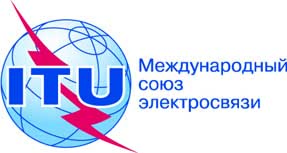 ПЛЕНАРНОЕ ЗАСЕДАНИЕДополнительный документ 18
к Документу 16-R9 октября 2019 годаОригинал: английскийОбщие предложения европейских странОбщие предложения европейских странПредложения для работы конференцииПредложения для работы конференцииПункт 4 повестки дняПункт 4 повестки дня